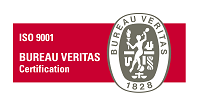 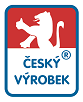 MONTPLAST Uherský Brod s. r. o.VÝROBA, MONTÁŽ PLASTOVÝCH A HLINÍKOVÝCH VÝPLNÍ OTVORŮDatum: 06.12.2017SMLOUVA O DÍLO ČÍSLO 584017 / 19140SMLOUVA O DÍLO ČÍSLO 584017 / 19140uzavřená níže uvedeného dne, měsíce a roku v souladu s ust. § 2586 a násl. zákona č. 89/2012 Sb., občanský zákoník (dále jako"občanský zákoník") mezi účastníky, jimiž jsou:Objednatel:CPA Delfín, příspěvková organizaceSlovácké nám. 2377688 01 UHERSKÝ BRODIČO/RČ: 711 77 108DIČ: CZ71177108Bankovní spojení: Číslo účtu: Tel.: 572 619 542Fax: Zhotovitel:MONTPLAST Uherský Brod s.r.o.U Olšavy 2541688 01 Uherský BrodObchodní rejstřík, vedený Krajským soudem v Brně, oddíl C,vložka 69391IČO: 29266190DIČ: CZ29266190Bankovní spojení: KB Uherský BrodČíslo účtu: 43-7733940237/0100Tel.: 572 635 969Fax: 572 635 969E-mail: montplast@oknamontplast.czwww.oknamontplast.cz(objednatel a zhotovitel dále také jako "smluvní strany" nebo každý samostatně jako "smluvní strana")I. Předmět smlouvy1. Předmětem smlouvy je dodávka a montáž výplní stavebních otvorů v materiálovém,  tvarovém a barevném provedení dle cenové na2. Lokalizace místa provedení dílašatny LapačObjekt:přenesení 21 % DPH - odvádí kupujícíMísto:3. Objednatel zajistí na svůj náklad:a/ přívod el. energie 220Vb/ zdroj pitné vodyc/ bezproblémový přístup ke stavebním otvorůmUvedené podmínky jsou součástí stavební připravenosti.4. Objednatel je vlastníkem díla, jakož i veškerých jeho částí či součástí, od počátku, tj. po celou dobu realizace díla dle této smlouvy.5. Nebezpečí škody na díle, jakož i na veškerých jeho částech či součástech, nese po dobu realizace díla objednatel.Strana 1MONTPLAST Uherský Brod s. r. o.Datum: 06.12.2017SMLOUVA O DÍLO ČÍSLO 584017 / 19140II. Doba realizace díla1. Zhotovitel je povinen dílo uvedené výše realizovat řádně a v termínu níže uvedeném, k čemuž je objednatel povinen být nápomocentak, aby bylo zabezpečeno plynulé provádění díla.2. Předpokládané datum zahájení prací 3.Předpokládané datum ukončení díla 4. Objednatel se zavazuje přistoupit na přiměřené prodloužení sjednané doby realizace, pokud:a/ dojde k nuceným technologickým přestávkám a ke zdržení došlo vlivem vyšší moci nebo nepříznivých klimatických podmínek,b/ dojde během realizace ke změně rozsahu nebo druhu prováděných prací požadovaných objednatelem,c/ zhotovitel nebude moci pokračovat v pracích z jiných důvodů spočívajících na straně objednatele nebo nezaviněných zhotovitelem.5. V případě prodlení zhotovitele s provedením prací v termínu plnění je zhotovitel povinen uhradit objednateli smluvní pokutu ve výši0,03 % z ceny díla za každý den prodlení.6. Objednatel bere na vědomí, že montáž je podmíněna výrobou výplní stavebních otvorů GEALAN (ev. HEROAL), která budezahájena až poté, kdy bude uhrazena na účet zhotovitele záloha v souladu s čl. III této smlouvy. Při prodlení s úhradou zálohy se o tutodobu prodlužuje termín dodání díla, nebude-li dohodnuto jinak.III. Cena díla1. Cena za zhotovení díla byla sjednána na základě nabídky zhotovitele dle dodaných podkladů objednatele.Zhotovení díla podléhá režimu přenesené daňové povinnosti dle § 92e zákona č. 235/2004 Sb. ve znění pozdějších předpisů, daňodvede zákazník.2. Cena díla zahrnuje všechny práce, dodávky, služby a výkony, kterých je třeba k zahájení, provedení, dokončení a řádnému předání apřevzetí předmětu díla.3. Případné vícepráce budou realizovány pouze na výslovný pokyn objednatele, dle jeho samostatné objednávky. Platba vícepracíbude zahrnuta do celkové ceny díla (viz. čl. V, odst. 7. této smlouvy).3. Specifikace výrobků a cenyVšechny obrázky jsou vyobrazeny jako pohled zevnitř, dveře otevíravé ven jsou znázorněny při pohledu z venku.Strana 2MONTPLAST Uherský Brod s. r. o.Datum: 06.12.2017SMLOUVA O DÍLO ČÍSLO 584017 / 19140Množství:  1 ksDvojdílné okno (příčka)  1. Pozice: 2340 / 520 mmŠířka/výškaProfily:GEALAN S8000 IQ-dorazové těsněOKNA  S 8000IQ2370 x 570 mmStavební otvor:Šířka prof. kombinace:116 mmBarva:ZLATÝ DUB / BÍLÁ, ZLATÝ DUB 12/24SIEGENIA TITAN-1 BEZP.STUPEŇKování:Sklo:IZOLAČNÍ DVOJSKLO  Ug=1,1 W(m2.K)Float 4 mm - Ch.Ultra 16 mm  - iplus Top 1,1- 4 mm   -   Argon-TGI rámeček  RAL 7040bufetzdvojSoučástí ceny pozice jeOKENNÍ KLIKA  COMPACT trn 37 mm  BÍLÁ0,00 Kč1 ksOKENNÍ KLIKA  COMPACT trn 37 mm  BÍLÁ0,00 Kč1 ksCelková cenaMnožstvíCena za kusVýrobek6 147,00 Kč1 ks6 147,00 KčDvojdílné okno (příčka)  Příslušenství558 AL.extr. parapet hnědý 195 mm (RAL 8019), 2340 mm781,00 Kč781,00 Kč1 ks238 Nalepovací lišta s jazýčkem bílá  50 mm, 2340 mm150,00 Kč150,00 Kč1 ks7 078,00 KčCelková cena včetně doplňků7 078,00 Kč1 ksMnožství:  4 ksDvojdílné okno (příčka)  2. Pozice: 2330 / 520 mmŠířka/výškaProfily:GEALAN S8000 IQ-dorazové těsněOKNA  S 8000IQ2360 x 570 mmStavební otvor:Šířka prof. kombinace:116 mmBarva:ZLATÝ DUB / BÍLÁ, ZLATÝ DUB 12/24SIEGENIA TITAN-1 BEZP.STUPEŇKování:Sklo:IZOLAČNÍ DVOJSKLO  Ug=1,1 W(m2.K)Float 4 mm - Ch.Ultra 16 mm  - iplus Top 1,1- 4 mm   -   Argon-TGI rámeček  RAL 7040šatna + kancelářzdvojSoučástí ceny pozice jeOKENNÍ KLIKA  COMPACT trn 37 mm  BÍLÁ0,00 Kč4 ksOKENNÍ KLIKA  COMPACT trn 37 mm  BÍLÁ0,00 Kč4 ksCelková cenaMnožstvíCena za kusVýrobek24 540,00 Kč4 ks6 135,00 KčDvojdílné okno (příčka)  Příslušenství558 AL.extr. parapet hnědý 195 mm (RAL 8019), 2330 mm779,00 Kč3 116,00 Kč4 ks238 Nalepovací lišta s jazýčkem bílá  50 mm, 2340 mm150,00 Kč600,00 Kč4 ks28 256,00 KčCelková cena včetně doplňků7 064,00 Kč4 ksStrana 3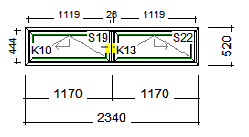 MONTPLAST Uherský Brod s. r. o.Datum: 06.12.2017SMLOUVA O DÍLO ČÍSLO 584017 / 19140Množství:  1 ksDvojdílné okno (příčka)  3. Pozice: 2305 / 515 mmŠířka/výškaProfily:GEALAN S8000 IQ-dorazové těsněOKNA  S 8000IQ2335 x 565 mmStavební otvor:Šířka prof. kombinace:116 mmBarva:ZLATÝ DUB / BÍLÁ, ZLATÝ DUB 12/24SIEGENIA TITAN-1 BEZP.STUPEŇKování:Sklo:IZOLAČNÍ DVOJSKLO  Ug=1,1 W(m2.K)Float 4 mm - Ch.Ultra 16 mm  - iplus Top 1,1- 4 mm   -   Argon-TGI rámeček  RAL 7040sprchyzdvojSoučástí ceny pozice jeOKENNÍ KLIKA  COMPACT trn 37 mm  BÍLÁ0,00 Kč1 ksOKENNÍ KLIKA  COMPACT trn 37 mm  BÍLÁ0,00 Kč1 ksCelková cenaMnožstvíCena za kusVýrobek6 105,00 Kč1 ks6 105,00 KčDvojdílné okno (příčka)  Příslušenství558 AL.extr. parapet hnědý 195 mm (RAL 8019), 2305 mm772,00 Kč772,00 Kč1 ks238 Nalepovací lišta s jazýčkem bílá  50 mm, 2340 mm150,00 Kč150,00 Kč1 ks7 027,00 KčCelková cena včetně doplňků7 027,00 Kč1 ksMnožství:  1 ksJednodílné okno 4. Pozice: 1150 / 520 mmŠířka/výškaProfily:GEALAN S8000 IQ-dorazové těsněOKNA  S 8000IQ1170 x 570 mmStavební otvor:Šířka prof. kombinace:116 mmBarva:ZLATÝ DUB / BÍLÁ, ZLATÝ DUB 12/24SIEGENIA TITAN-1 BEZP.STUPEŇKování:Sklo:IZOLAČNÍ DVOJSKLO  Ug=1,1 W(m2.K)Float 4 mm - Ch.Ultra 16 mm  - iplus Top 1,1- 4 mm   -   Argon-TGI rámeček  RAL 7040bufetzdvojSoučástí ceny pozice jeOKENNÍ KLIKA  COMPACT trn 37 mm  BÍLÁ0,00 Kč1 ksCelková cenaMnožstvíCena za kusVýrobek3 057,00 Kč1 ks3 057,00 KčJednodílné okno Příslušenství558 AL.extr. parapet hnědý 195 mm (RAL 8019), 1150 mm423,00 Kč423,00 Kč1 ks238 Nalepovací lišta s jazýčkem bílá  50 mm, 1200 mm77,00 Kč77,00 Kč1 ks3 557,00 KčCelková cena včetně doplňků3 557,00 Kč1 ksStrana 4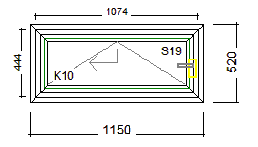 MONTPLAST Uherský Brod s. r. o.Datum: 06.12.2017SMLOUVA O DÍLO ČÍSLO 584017 / 19140Množství:  2 ksJednodílné okno 5. Pozice: 1450 / 520 mmŠířka/výškaProfily:GEALAN S8000 IQ-dorazové těsněOKNA  S 8000IQ1470 x 570 mmStavební otvor:Šířka prof. kombinace:116 mmBarva:ZLATÝ DUB / BÍLÁ, ZLATÝ DUB 12/24SIEGENIA TITAN-1 BEZP.STUPEŇKování:Sklo:IZOLAČNÍ DVOJSKLO  Ug=1,1 W(m2.K)Float 4 mm - Ch.Ultra 16 mm  - iplus Top 1,1- 4 mm   -   Argon-TGI rámeček  RAL 7040wc ženy + mužizdvojSoučástí ceny pozice jeOKENNÍ KLIKA  COMPACT trn 37 mm  BÍLÁ0,00 Kč2 ksCelková cenaMnožstvíCena za kusVýrobek6 964,00 Kč2 ks3 482,00 KčJednodílné okno Příslušenství559 AL.extr. parapet hnědý 210 mm (RAL 8019), 1450 mm528,00 Kč1 056,00 Kč2 ks238 Nalepovací lišta s jazýčkem bílá  50 mm, 1500 mm98,00 Kč196,00 Kč2 ks8 216,00 KčCelková cena včetně doplňků4 108,00 Kč2 ksMnožství:  1 ksDvojdílné okno (příčka)  6. Pozice: 1730 / 510 mmŠířka/výškaProfily:GEALAN S8000 IQ-dorazové těsněOKNA  S 8000IQ1760 x 560 mmStavební otvor:Šířka prof. kombinace:116 mmBarva:ZLATÝ DUB / BÍLÁ, ZLATÝ DUB 12/24SIEGENIA TITAN-1 BEZP.STUPEŇKování:Sklo:IZOLAČNÍ DVOJSKLO  Ug=1,1 W(m2.K)Float 4 mm - Ch.Ultra 16 mm  - iplus Top 1,1- 4 mm   -   Argon-TGI rámeček  RAL 7040wc ženyzdvojSoučástí ceny pozice jeOKENNÍ KLIKA  COMPACT trn 37 mm  BÍLÁ0,00 Kč1 ksOKENNÍ KLIKA  COMPACT trn 37 mm  BÍLÁ0,00 Kč1 ksCelková cenaMnožstvíCena za kusVýrobek5 197,00 Kč1 ks5 197,00 KčDvojdílné okno (příčka)  Příslušenství559 AL.extr. parapet hnědý 210 mm (RAL 8019), 1730 mm615,00 Kč615,00 Kč1 ks238 Nalepovací lišta s jazýčkem bílá  50 mm, 1800 mm117,00 Kč117,00 Kč1 ks5 929,00 KčCelková cena včetně doplňků5 929,00 Kč1 ksStrana 5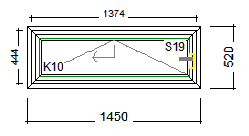 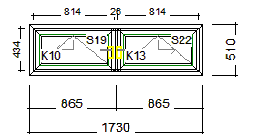 MONTPLAST Uherský Brod s. r. o.Datum: 06.12.2017SMLOUVA O DÍLO ČÍSLO 584017 / 19140Množství:  1 ksDvojdílné okno (příčka)  7. Pozice: 1720 / 510 mmŠířka/výškaProfily:GEALAN S8000 IQ-dorazové těsněOKNA  S 8000IQ1750 x 560 mmStavební otvor:Šířka prof. kombinace:116 mmBarva:ZLATÝ DUB / BÍLÁ, ZLATÝ DUB 12/24SIEGENIA TITAN-1 BEZP.STUPEŇKování:Sklo:IZOLAČNÍ DVOJSKLO  Ug=1,1 W(m2.K)Float 4 mm - Ch.Ultra 16 mm  - iplus Top 1,1- 4 mm   -   Argon-TGI rámeček  RAL 7040wc mužizdvojSoučástí ceny pozice jeOKENNÍ KLIKA  COMPACT trn 37 mm  BÍLÁ0,00 Kč1 ksOKENNÍ KLIKA  COMPACT trn 37 mm  BÍLÁ0,00 Kč1 ksCelková cenaMnožstvíCena za kusVýrobek5 191,00 Kč1 ks5 191,00 KčDvojdílné okno (příčka)  Příslušenství559 AL.extr. parapet hnědý 210 mm (RAL 8019), 1720 mm613,00 Kč613,00 Kč1 ks238 Nalepovací lišta s jazýčkem bílá  50 mm, 1800 mm117,00 Kč117,00 Kč1 ks5 921,00 KčCelková cena včetně doplňků5 921,00 Kč1 ksMnožství:  1 ksDvojdílné okno (příčka)  8. Pozice: 2330 / 520 mmŠířka/výškaProfily:GEALAN S8000 IQ-dorazové těsněOKNA  S 8000IQ2360 x 570 mmStavební otvor:Šířka prof. kombinace:116 mmBarva:ZLATÝ DUB / BÍLÁ, ZLATÝ DUB 12/24SIEGENIA TITAN-1 BEZP.STUPEŇKování:Sklo:IZOLAČNÍ DVOJSKLO  Ug=1,1 W(m2.K)Float 4 mm - Ch.Ultra 16 mm  - iplus Top 1,1- 4 mm   -   Argon-TGI rámeček  RAL 7040kancelářzdvojSoučástí ceny pozice jeOKENNÍ KLIKA  COMPACT trn 37 mm  BÍLÁ0,00 Kč1 ksOKENNÍ KLIKA  COMPACT trn 37 mm  BÍLÁ0,00 Kč1 ksCelková cenaMnožstvíCena za kusVýrobek6 135,00 Kč1 ks6 135,00 KčDvojdílné okno (příčka)  Příslušenství559 AL.extr. parapet hnědý 210 mm (RAL 8019), 2330 mm802,00 Kč802,00 Kč1 ks238 Nalepovací lišta s jazýčkem bílá  50 mm, 2400 mm154,00 Kč154,00 Kč1 ks7 091,00 KčCelková cena včetně doplňků7 091,00 Kč1 ksStrana 6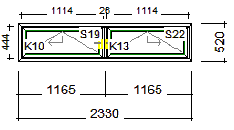 MONTPLAST Uherský Brod s. r. o.Datum: 06.12.2017SMLOUVA O DÍLO ČÍSLO 584017 / 19140Množství:  3 ksDvojdílné okno (příčka)  9. Pozice: 1755 / 1530 mmŠířka/výškaProfily:GEALAN S8000 IQ-dorazové těsněOKNA  S 8000IQ1785 x 1590 mmStavební otvor:Šířka prof. kombinace:116 mmBarva:ZLATÝ DUB / BÍLÁ, ZLATÝ DUB 12/24SIEGENIA TITAN-1 BEZP.STUPEŇKování:Sklo:IZOLAČNÍ DVOJSKLO  Ug=1,1 W(m2.K)Float 4 mm - Ch.Ultra 16 mm  - iplus Top 1,1- 4 mm   -   Argon-TGI rámeček  RAL 7040Původní okno zdvojennéSoučástí ceny pozice jeOKENNÍ KLIKA  COMPACT trn 37 mm  BÍLÁ0,00 Kč3 ksOKENNÍ KLIKA  COMPACT trn 37 mm  BÍLÁ0,00 Kč3 ksCelková cenaMnožstvíCena za kusVýrobek25 455,00 Kč3 ks8 485,00 KčDvojdílné okno (příčka)  Příslušenství560 AL.extr. parapet hnědý 225 mm (RAL 8019), 1755 mm677,00 Kč2 031,00 Kč3 ks239 Nalepovací lišta s jazýčkem bílá  60 mm, 1900 mm142,00 Kč426,00 Kč3 ks27 912,00 KčCelková cena včetně doplňků9 304,00 Kč3 ksMnožstvíCelková cenaSumarizace pozic15 ks88 791,00 KčZákladní cena (okna, dveře)15 ks1 987,00 KčDoplňky15 ks10 209,00 KčParapety venkovníInstalační práce2 940,00 KčDemontáž20,4 m*m8 148,00 KčMontáž20,4 m*m13 566,00 KčZednické zapravení z vnitřní strany - zdvojená okna79,8 m3 150,00 KčLikvidace odpadu15,0 ks128 791,00 KčCena bez DPHIV. Platební podmínky1. Úhrada ceny dle této smlouvy bude prováděna bezhotovostně na účet zhotovitele anebo v hotovosti v sídle společnosti, případně přidokončení montážních prací, přičemž pozdní úhrada zálohové platby je považována za podstatné porušení smluvních podmínek aneposkytnutí zálohové platby objednatelem ve stanoveném termínu a stanovené výši je pro zhotovitele důvodem k odstoupení odsmlouvy. Dnem obdržení platby se považuje den uvedený na výpisu z běžného účtu banky zhotovitele.2. Zhotovitel vystaví objednateli konečnou fakturu s vyúčtováním zálohy po odstranění veškerých případných vad a nedodělků a popředání a převzetí díla dle této smlouvy. Tato faktura je splatná do 14 dnů po předání a převzetí díla. Odmítne-li objednatel dílobezdůvodně převzít, je zhotovitel oprávněn konečnou fakturu vystavit ke dni, kdy mělo dojít k předání a převzetí díla objednatelem.3. Bude-li objednatel v prodlení s úhradou zálohy nebo ceny díla, zavazuje se zaplatit zhotoviteli smluvní pokutu, která činí 0,03 % zdlužné částky za každý den prodlení.Strana 7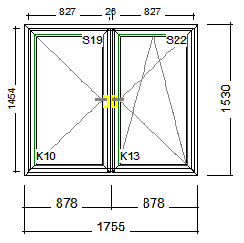 MONTPLAST Uherský Brod s. r. o.Datum: 06.12.2017SMLOUVA O DÍLO ČÍSLO 584017 / 191404. Objednatel garantuje tímto zajištění úhrady ceny díla v dohodnuté výši a čase v plném rozsahu a tímto potvrzuje svoji solventnostdo výše smluvené ceny díla.5. Dohodnou-li se strany po uzavření smlouvy na omezení rozsahu díla, zaplatí objednatel cenu upravenou s přihlédnutím k rozdílu vrozsahu nutné činnosti a v účelných nákladech spojených se změněným prováděním díla dle písemného dodatku ke smlouvě.V. Provádění díla1. Zhotovitel je povinen provést dílo na svůj náklad a na své nebezpečí ve sjednané době, v rozsahu platných norem pro zhotovení aužívání díla a v souladu s rozhodnutími a pokyny veřejnoprávních orgánů.2. Zhotovitel potvrzuje, že se v plném rozsahu seznámil s rozsahem a povahou díla, že jsou mu známy veškeré technické, kvalitativní ajiné podmínky nezbytné k realizaci díla, a že disponuje takovými odbornými znalostmi a technickými možnostmi, které jsou kprovedení díla nezbytné.3. Objednatel je oprávněn kontrolovat provádění díla.4. Objednatel bere výslovně na vědomí, že pokud bude prováděna demontáž starých oken a rámů, zhotovitel neodpovídá za škodyvzniklé na zdivu a omítkách v místech stavebních prací, které jsou vlivem svého stáří narušené (zvětralé, popraskané atd.), za škodyvzniklé při demontáži stávajících oken pod fasádou a za škody vzniklé při ukotvení. Práce budou prováděny s maximální šetrností.Demontované komponenty (staré rámy) budou při demontáži rozřezány.5. V ceně montáže není započítána montáž parapetů, venkovních ani vnitřních, pokud není uvedeno jinak. Součástí každéhoplastového výrobku (kromě dveří s AL prahem) je 3 cm vysoký podkladní profil, jehož výška není součástí výše uvedených výrobníchrozměrů oken. Všechny dveře a okna otvíravé dovnitř jsou znázorněny při pohledu zevnitř, dveře otvíravé ven jsou znázorněny připohledu zvenku.6. Demontáží se rozumí rozřezání starých rámů oken a dveří vybourání, vyčištění stavebního otvoru a (pokud není sjednána likvidaceodpadu) uložení u zákazníka v místě montáže. Při demontáži nezaručujeme nepoškození vnějších a vnitřních špalet, stejně jakozachování vnitřních a vnějších parapetů.7. Montáží se rozumí zaměření otvorů, usazení, vyvážení, vypodložení, uchycení montážními plechy, případně turbo šrouby azapěnění spáry PU pěnou. Seřízení výrobků k jejich plné funkčnosti. Ořezání přebývající pěny je prací spadající do zednickéhozapravení vzhledem k nutnosti ztvrdnutí PU pěny. Ořezání je vhodné provést těsně před zednickým zapravením, aby bylo zabráněnonatažení vlhkosti do pěny z ovzduší a zůstala tak zachována její stálost a kvalita.8. Nejsou-li v cenové nabídce a celkové kalkulaci uvedeny těsnící pásky, objednatel nepožaduje montáž podle normy ČSN 746077,ačkoliv byl objednatel poučen o nebezpečích a rizicích, které takto mohou vzniknout.9. Zednickým zapravením se rozumí zapravení vnitřních špalet včetně osazení vnitřních parapetů. Zapravení z vnější strany spočívá vořezání PUR pěny a zaakrylátování montážní spáry do velikosti 5 mm. V případě větší spáry je zapravení bráno jako vícepráce.Montáž venkovních parapetů není součástí ceny zednického zapravení, pokud není uvedeno ve finanční kalkulaci.10. Likvidací odpadu se rozumí odvoz rámů, křídel suti a jejich uložení na skládku. Likvidace nebude provedena, pokud není uvedenav cenové kalkulaci.11. Zhotovitel zajistí bezpečnost v místě provádění díla, a to v rozsahu odpovídajícím příslušným normám upravujícím bezpečnostpráce. Zhotovitel je povinen dodržovat veškeré předpisy, zejména bezpečnostní, protipožární a hygienické. Zhotovitel je povinen vmístě provádění díla dodržovat čistotu a pořádek, odstraňovat na své náklady odpady a nečistoty vzniklé prováděním prací.12. Materiál a vybavení k provádění díla si zabezpečuje zhotovitel.13. Vyskytnou-li se události, které jedné nebo oběma stranám této smlouvy částečně nebo úplně znemožní plnění jejich povinnostípodle smlouvy, jsou povinni se o tom bez zbytečného prodlení informovat a společně podniknout kroky k jejich překonání.Strana 8MONTPLAST Uherský Brod s. r. o.Datum: 06.12.2017SMLOUVA O DÍLO ČÍSLO 584017 / 1914014. Objednatel je oprávněn požadovat změnu rozsahu prací v rámci provedeného díla za předpokladu, že uhradí zhotovitelivícenáklady spojené se změnami. Tyto práce se pokládají za vícepráce. Objednatel je povinen zaplatit v případě víceprací cenuzvýšenou s přihlédnutím k rozdílu v rozsahu nutné činnosti a v účelných nákladech spojených se změněným prováděním díla. Zvýšenácena se stanoví na základě ocenění zhotovitele v cenové úrovni platné v době provádění prací. na základě písemného dodatku kesmlouvě.15. Objednatel je povinen zhotoviteli předat místo provádění díla (dále jen "staveniště") řádně připravené. V případě prodlení spředáním staveniště se o tuto dobu prodlužuje termín dodání díla.16. Zhotovitel po dohodě s objednatelem provede ekologickou likvidaci odpadu. Rozhodne-li se objednatel o ekologickou likvidaci navlastní náklad, přebírá objednatel plnou odpovědnost za škody způsobené odpadem.VI. Předání díla1. Zhotovitel předá dílo objednateli po ukončení prací za podmínek dále uvedených v této smlouvě. Staveniště bude zhotovitelemvyklizeno nejpozději do 5 dnů od předání a převzetí díla.2. O předání předmětu díla bude sepsán zápis (předávací protokol), který podepíše objednatel a zhotovitel nebo jimi zplnomocněnízástupci.3. Za den předání díla se považuje den podpisu Předávacího protokolu oběma smluvními stranami. Tímto zápisem se ověřuje řádnéukončení a provedení díla.VII. Odpovědnost za vady1. Zhotovitel odpovídá za řádné a včasné provedení sjednaných prací. Zhotovitel se zavazuje provést dílo v kvalitě odpovídající účelusmlouvy, právním předpisům a závazným technickým normám.2. Zhotovitel je povinen upozornit objednatele bez zbytečného odkladu na nevhodnou povahu věcí převzatých od objednatele kprovedení díla či na nevhodné zadání díla, jestliže zhotovitel mohl tuto nevhodnost zjistit při vynaložení odborné péče. Jestliženevhodné věci či zadání překážejí v řádném provádění díla, je zhotovitel povinen jeho provádění v nezbytném rozsahu přerušit dodoby výměny věci či opravy zadání nebo písemného sdělení, že objednatel trvá na provádění díla s použitím předaných věcí či dlezadání. Zjistí-li zhotovitel při provádění díla skryté překážky, týkající se místa, kde má být dílo provedeno, a tyto překážky znemožňujíprovedení díla dohodnutým způsobem, je zhotovitel povinen to oznámit bez zbytečného odkladu objednateli a navrhnout mu změnudíla. Do dosažení dohody o změně díla je zhotovitel oprávněn provádění díla přerušit. Nedohodnou-li se strany v přiměřené lhůtě nazměně smlouvy, může kterákoli ze stran od smlouvy odstoupit.  Zhotovitel má nárok na cenu za část díla, kterou vyrobil a provedl.3. V případě, že není ve smlouvě dohodnuta montáž výrobků, vztahuje se odpovědnost za vady pouze na výrobky, nikoliv na jejichfunkčnost po zabudování.4. Po montáži a následném zednickém zapravení je objednatel povinen odstranit ochrannou folii oken, nejpozději však do 14 dnů.5. Pro spolehlivou funkčnost a chod kování je nutné, aby objednatel 1 x za 6 měsíců provedl kompletní promazání všech pohyblivýchčástí kování.6. Objednatel je povinen vady písemně reklamovat u zhotovitele bez zbytečného odkladu po jejich zjištění. V reklamaci můžeobjednatel uvést své požadavky. Zhotovitel je povinen nejpozději do 10-ti pracovních dnů po obdržení písemného oznámeníobjednatele o potřebě odstranění vady díla či o potřebě opravy (dále také "reklamace"), oznámit objednateli, zda reklamaci uznává,jakou lhůtu navrhuje k odstranění vad nebo z jakých důvodů reklamaci neuznává.7. Zhotovitel se zavazuje během záruční doby do 14-ti pracovních dnů po obdržení reklamace začít s odstraňováním vad, které bránířádnému užívání díla. Zhotovitel se dále zavazuje během záruční doby do 30 pracovních dnů od jejich prokazatelného oznámení začíts odstraňováním vad, které nebrání řádnému užívání díla.8. Záruční lhůta na barevnou stálost se sjednává v celkové délce 5 let na profily Gealan i Heroal, záruční lhůta na materiál a použitékomponenty se řídí záručními podmínkami výrobců těchto materiálů a komponentů, tj. 5 let na výrobky a jejich funkčnost a 2 roky naStrana 9MONTPLAST Uherský Brod s. r. o.Datum: 06.12.2017SMLOUVA O DÍLO ČÍSLO 584017 / 19140doplňky a příslušenství. Záruční lhůta počíná běžet dnem předání a převzetí díla.9. Uplatnění reklamace podléhá platnému reklamačnímu řádu.VIII. Odstoupení od smlouvy1. Odstoupení od smlouvy se řídí touto smlouvou, popř. příslušnými ustanoveními občanského zákoníku.2. Skutečně vynaložené náklady spojené s odstoupením od smlouvy jdou k tíži smluvní strany, která porušila smluvní povinnosti.IX. Ostatní a závěrečná ujednání1. Tato smlouva je platná a účinná dnem jejího uzavření.2. Smluvní strany se zavazují, že budou respektovat oprávněné zájmy druhé smluvní strany, budou jednat v souladu s účelem tétodohody a nebudou jej mařit, přičemž uskuteční veškeré právní a jiná jednání, která se ukáží být nezbytná pro dosažení účelu tétodohody.3. Veškeré změny a doplnění této dohody je možné učinit písemnou formou podepsanou oběma stranami.4. Pokud některé z ujednání této smlouvy je nebo se stane neplatným, neúčinným či zdánlivým, neplatnost, neúčinnost či zdánlivosttohoto ujednání nebude mít za následek neplatnost smlouvy jako celku ani jiných ujednání této smlouvy, pokud je takovéto neplatné,neúčinné či zdánlivé ujednání oddělitelné od zbytku této smlouvy. Smluvní strany se zavazují takovéto neplatné, neúčinné či zdánlivéujednání nahradit novým platným a účinným ujednáním, které svým obsahem bude co nejvěrněji odpovídat podstatě a smyslupůvodního ujednání.5. Tato dohoda a vztahy z této dohody vyplývající se řídí právním řádem České republiky, zejména příslušnými ustanoveními zákonač. 89/2012., občanský zákoník, ve znění pozdějších předpisů.6. Objednatel souhlasí s bezplatným umístěním reklamy zhotovitele (závěsná plachta s reklamním potiskem) na předmětu díla po celoudobu realizace. Současně objednatel uděluje svůj bezpodmínečný a výslovný souhlas jednak s pořízením fotografií díla (dokončenéhoi nedokončeného) zhotovitelem, a jednak s jejich dalším užitím objednatelem za účelem reklamy a propagace firmy objednatele, a to vrozsahu zveřejnění fotografií v periodickém i neperiodickém tisku, využití v reklamní kampani, zveřejnění na internetové stránceobjednatele, to vše i opakovaně.7. Smlouva je vyhotovena ve 2 stejnopisech, z nichž oba účastníci obdrží po jednom vyhotovení.X. Podpisová doložkaSmluvní strany prohlašují, že tato smlouva byla sepsána dle jejich svobodné, vážné a pravé vůle, určitě, vážně a srozumitelně, nikolivv tísni a za nápadně nevýhodných podmínek. Na důkaz pravosti toho, co je shora uvedeno, připojují obě strany své podpisy.Podepsáno v ………………………………………, dne …………...............…........................................................................................................................................................................objednatelzhotovitelStrana 10